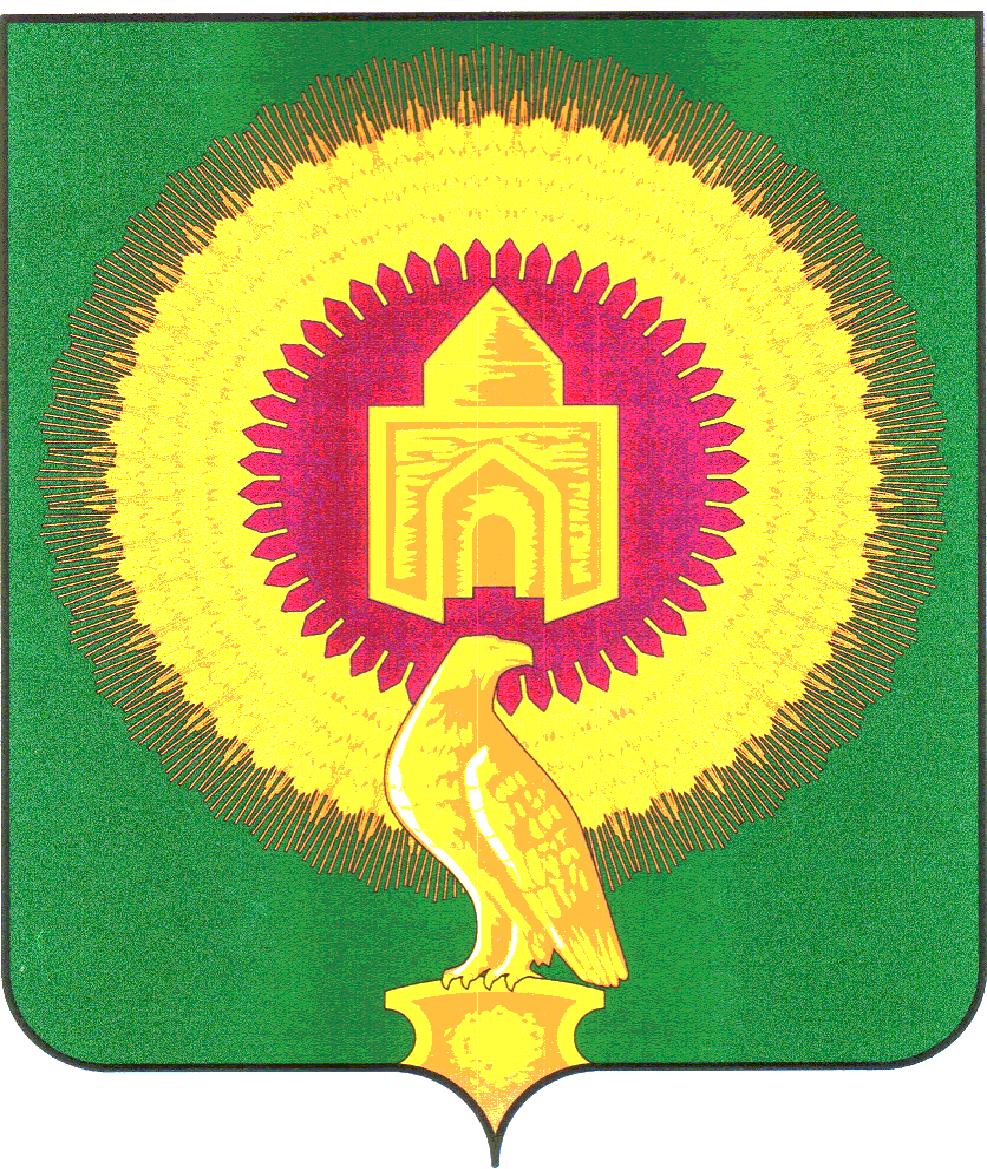 СОВЕТ ДЕПУТАТОВАЯТСКОГО СЕЛЬСКОГО ПОСЕЛЕНИЯВАРНЕНСКОГО МУНИЦИПАЛЬНОГО РАЙОНАЧЕЛЯБИНСКОЙ ОБЛАСТИРЕШЕНИЕот 14 ноября 2022 года 	№ 18Об утверждении Перечня индикаторов риска нарушения обязательных требований по осуществлению муниципального жилищного контроля, ключевых показателей муниципального жилищного контроля  и их целевых значений, индикативных показателей муниципального жилищного контроля  на территории Аятского  сельского  поселения  Варненского муниципального района Челябинской областиВ соответствии с Федеральным законом от 31.07.2020 N 248-ФЗ "О государственном контроле (надзоре) и муниципальном контроле в Российской Федерации", решением  Совета депутатов Аятского сельского поселения  Варненского  муниципального района Челябинской области от 30.08.2021 г. №16 "Об утверждении Положения о муниципальном жилищном контроле  на территории  Аятского сельского   поселения  Варненского  муниципального района Челябинской области», Совет депутатов Аятского сельского поселения Варненского муниципального района Челябинской области   РЕШИЛ:1. Утвердить Перечень индикаторов риска нарушения обязательных требований по осуществлению муниципального жилищного контроля на территории Аятского  сельского  поселения  Варненского  муниципального района Челябинской области согласно приложению № 1 к настоящему решению;2.Установить, что данный Перечень индикаторов риска используется для определения необходимости проведения внеплановых проверок при осуществлении муниципального жилищного контроля на  территории   Аятского   сельского поселения  Варненского муниципального района Челябинской области;3.Настоящее решение вступает в силу со дня его официального опубликования и распространяется на правоотношения, возникшие в 01.01.2023 года.Глава Аятскогосельского поселения	______________	А.А.ЛосенковПредседатель Совета депутатов	______________	Е.Г. ВирясоваПриложение N 1к решению Совета депутатовАятского сельского поселенияВарненского муниципального района Челябинской области от  14 ноября 2022 г. N18 ПЕРЕЧЕНЬ индикаторов риска нарушения обязательных требований по осуществлению муниципального жилищного контроля  на территории Аятского сельского  поселения  Варненского муниципального района Челябинской области.(далее - Перечень)1. Поступление в администрацию на территории Аятского  сельского поселения Варненского  муниципального района Челябинской области  (далее - контрольный орган),  обращений (заявлений) граждан и организаций, информации от органов государственной власти, органов местного самоуправления, из средств массовой информации, информации, содержащейся в государственных информационных системах, из информационно-телекоммуникационной сети "Интернет" о наличии в деятельности контролируемого лица возможного нарушения обязательных требований к:а) порядку осуществления перевода жилого помещения в нежилое помещение и нежилого помещения в жилое в многоквартирном доме;б) порядку осуществления перепланировки и (или) переустройства помещений в многоквартирном доме;в) предоставлению коммунальных услуг собственникам и пользователям помещений в многоквартирных домах и жилых домов;г) обеспечению доступности для инвалидов помещений в многоквартирных домах.2. Поступление в контрольный орган обращений (заявлений) граждан и организаций, информации от органов государственной власти, органов местного самоуправления, из средств массовой информации, информации, содержащейся в государственных информационных системах, из информационно-телекоммуникационной сети "Интернет" о фактах возможного нарушения обязательных требований, установленных частью 4 статьи 20 Жилищного кодекса Российской Федерации, за исключением обращений (заявлений), указанных в пункте 1 настоящего Перечня, и обращений, послуживших основанием для проведения внепланового контрольного мероприятия в соответствии с частью 12 статьи 66 Федерального закона от 31.07.2020 N 248-ФЗ "О государственном контроле (надзоре) и муниципальном контроле в Российской Федерации", в случае, если в течение года до поступления данного обращения, информации контролируемому лицу контрольным органом объявлялись предостережения о недопустимости нарушения аналогичных обязательных требований.КРИТЕРИИ ОТНЕСЕНИЯ ОБЪЕКТОВ КОНТРОЛЯ  К КАТЕГОРИЯМ РИСКА В РАМКАХ ОСУЩЕСТВЛЕНИЯ МУНИЦИПАЛЬНОГО ЖИЛИЩНОГО КОНТРОЛЯ1. Отнесение объекта контроля к категории значительного риска осуществляется на основании критерия:Истечение срока эксплуатации общедомового имущества в соответствии с Положением об организации и проведении реконструкции, ремонта и технического обслуживания зданий, объектов коммунального и социально-культурного назначения, утвержденным приказом Госкомархитектуры РФ при Госстрое СССР от 23 ноября 1988 г. № 312. 2. Отнесение объекта контроля к категории умеренного риска осуществляется на основании критерия:Выявление нарушения требований к размещению информации в системе ГИС ЖКХ.3. При отсутствии решения об отнесении объекта контроля к категории значительного и умеренного риска такой объект считается отнесенным к низкой категории риска.Отнесение объектов контроля к категориям риска и изменение присвоенных категорий риска осуществляется решением руководителя (заместителя руководителя) уполномоченного органа.В течение пяти рабочих дней со дня поступления сведений о соответствии объекта контроля критериям риска иной категории риска либо об изменении критериев риска руководитель (заместитель руководителя) уполномоченного органа принимает решение об изменении категория риска указанного объекта контроля.